Ассамблеи государств – членов ВОИСПятьдесят седьмая серия заседанийЖенева, 2 – 11 октября 2017 г.Допуск наблюдателейДокумент подготовлен Секретариатом	Перечень наблюдателей, допущенных к участию в пятьдесят седьмой серии заседаний Ассамблей государств – членов Всемирной организации интеллектуальной собственности (ВОИС) и Союзов, административные функции которых выполняет ВОИС (Ассамблеями ВОИС), содержится в документе A/57/INF/1.	Наблюдатель, допущенный к участию в заседаниях Ассамблей, также приглашается к участию в аналогичном качестве в заседаниях комитетов, рабочих групп или других вспомогательных органов Ассамблей, если их тематика представляет прямой интерес для этого наблюдателя.	В последний раз решения о допуске наблюдателей к участию в заседаниях Ассамблей принимались на пятьдесят шестой серии заседаний Ассамблей государств – членов ВОИС, состоявшейся 3 – 11 октября 2016 г. (документ A/56/17, пункты 19 – 21).	С тех пор к Генеральному директору поступили ходатайства от следующих организаций, в которых содержится просьба допустить их к участию в работе Ассамблей в качестве наблюдателей и требуемая в этом случае информация:МЕЖПРАВИТЕЛЬСТВЕННАЯ ОРГАНИЗАЦИЯ (МПО)Вишеградский патентный институт (ВПИ)(b)	МЕЖДУНАРОДНАЯ НЕПРАВИТЕЛЬСТВЕННАЯ ОРГАНИЗАЦИЯ (НПО)Фонд Центра социально-экономического развития (CSEND)(c)	НАЦИОНАЛЬНЫЕ НЕПРАВИТЕЛЬСТВЕННЫЕ ОРГАНИЗАЦИИ (НПО) :Конголезская ассоциация развития сельского хозяйства (ACDA);Совет по развитию международной торговли Китая (CCPIT);Центр интеллектуальной собственности (Центр ИС);Новозеландский институт патентных поверенных (инкорпорированный) (NZIPA);  иШкола информационных исследований, Университет Висконсин-Милуоки (SOIS).	В приложениях к настоящему документу приводятся краткие сведения по каждой из перечисленных выше организаций, в частности описание их целей, структуры и членского состава.	Ассамблеям ВОИС, каждой в той мере, в какой это ее касается, предлагается принять решение в отношении ходатайств организаций, перечисленных в пункте 4 выше, о допуске к участию в качестве наблюдателей.[Приложения следуют]A/57/2ПРИЛОЖЕНИЕ IСВЕДЕНИЯ О МЕЖПРАВИТЕЛЬСТВЕННОЙ ОРГАНИЗАЦИИ (МПО) (НА ОСНОВЕ ИНФОРМАЦИИ, ПОЛУЧЕННОЙ ОТ УКАЗАННОЙ МПО)Вишеградский патентный институт (ВПИ)Штаб-квартира:  ВПИ был основан в 2015 г.;  его штаб-квартира расположена в Будапеште, Венгрия.Цели:  Основная задача ВПИ состоит в обеспечении сотрудничества в области патентного законодательства, в частности посредством выполнения своих функций в качестве международного поискового органа и международного органа предварительной экспертизы в рамках Договора о патентной кооперации.Структура:  Руководящим органом ВПИ является Административный совет в составе представителей правительств стран-участниц;  административную поддержку осуществляет секретариат под управлением директора. Членский состав:  Членами ВПИ являются Чешская Республика, Венгрия, Польша и Словакия.[Приложение II следует]A/57/2ПРИЛОЖЕНИЕ IIСВЕДЕНИЯ О МЕЖДУНАРОДНОЙ НЕПРАВИТЕЛЬСТВЕННОЙ ОРГАНИЗАЦИИ (нпо) (НА ОСНОВЕ ИНФОРМАЦИИ, ПОЛУЧЕННОЙ ОТ УКАЗАННОЙ НПО)Фонд Центра социально-экономического развития (CSEND)Штаб-квартира:  CSEND был основан в 1993 г.;  его штаб-квартира расположена в Женеве, Швейцария.Цели:  Деятельность CSEND направлена на содействие развитию и применению теории социальной экономики, а также на поощрение создания и деятельности междисциплинарных научно-исследовательских групп для работы в сфере прикладной социологии.  В области ИС CSEND интересуют вопросы, связанные с биоразнообразием, традиционными знаниями, здравоохранением и торговлей. Структура:  Главным руководящим органом CSEND является Совет Фонда.  В его состав входят девять членов, три из которых обладают правом подписи от имени Фонда.Членский состав:  В состав CSEND входят 13 индивидуальных членов.[Приложение III следует]СВЕДЕНИЯ О НАЦИОНАЛЬНЫХ НЕПРАВИТЕЛЬСТВЕННЫХ ОРГАНИЗАЦИЯХ (НПО) (НА ОСНОВЕ ИНФОРМАЦИИ, ПОЛУЧЕННОЙ ОТ УКАЗАННЫХ НПО)Конголезская ассоциация развития сельского хозяйства (ACDA)Штаб-квартира:  ACDA была основана в 2006 г.;  ее штаб-квартира расположена в Браззавиле, Конго. Цели:  Деятельность ACDA направлена на содействие развитию сельского хозяйства и повышение качества жизни в Конго.  С этой целью Ассоциация проводит информационно-просветительские кампании в области прав интеллектуальной собственности, а также сотрудничает с исследователями в сфере технологии и инноваций.  Структура:  Руководящим органом ACDA является Генеральная ассамблея, в состав которой входят все члены ACDA.  Исполнительным органом является Исполнительный комитет, в состав которого входит восемь членов.Членский состав:  В состав ACDA входит 143 ассоциации, осуществляющие свою деятельность в различных сферах, в том числе организации местных и коренных общин.Совет по развитию международной торговли Китая (CCPIT)Штаб-квартира:  CCPIT был основан в 1952 г. в Пекине, Китай.   Цели:  В круг задач CCPIT входит содействие торговле, инвестициям, а также технико-экономическому сотрудничеству между Китаем и другими странами региона и мира, в соответствии с законами и подзаконными актами Китая и общемировой практикой.  Таким образом, деятельность Совета направлена на помощь в достижении взаимопонимания и дружественных отношений между народом Китая и народами и деловыми сообществами других стран и регионов мира, а также защиту прав граждан и предпринимателей Китая в других государствах.Структура:  Консультативным и совещательным органом CCPIT является Национальный конгресс, в состав которого входят 107 членов.Членский состав:  В состав CCPIT входят индивидуальные члены и представители предприятий, участвующие в международных экономических отношениях и торговле.  CCPIT имеет 18 представительств за рубежом, а также 50 местных и 23 отраслевых подразделения, в состав которых входят относящиеся к определенному региону или отрасли промышленности индивидуальные члены и представители предприятий и организаций. Центр интеллектуальной собственности (Центр ИС)Штаб-квартира:  Центр ИС был основан в 2014 г.;  его штаб-квартира расположена в Кампале, Уганда.Цели:  Центр ИС предоставляет услуги постдипломного профессионального образования продвинутого уровня и проводит исследовательские программы в области интеллектуальной собственности.  В целях развития инновационной экономики и борьбы с пиратством и контрафакцией центр организует для представителей государственного и частного секторов практикумы, практические учебные программы, образовательные мероприятия и глубокие научные исследования.Структура:  Главным руководящим органом Центра ИС является Генеральное совещание с участием всех членов центра.  Делами Центра ИС заведуют пять директоров.Членский состав:  Членами Центра ИС являются шесть учреждений, базирующихся в Уганде. Новозеландский институт патентных поверенных (инкорпорированный) (NZIPA)Штаб-квартира:  NZIPA был основан в 1912 г.;  его штаб-квартира расположена в Веллингтоне, Новая Зеландия.Цели:  Основная цель NZIPA состоит в поддержании репрезентативной группы зарегистрированных в Новой Зеландии патентных поверенных, продвижении интересов членов NZIPA и помощи в создании, осуществлении и поддержке справедливой нормативно-законодательной базы в сфере интеллектуальной собственности. Структура:  Руководящим органом NZIPA является Генеральное совещание;  за управление деятельностью NZIPA отвечает Совет, в состав которого входят председатель, вице-председатель и семь членов Института.Членский состав:  В состав NZIPA входит 247 членов, которые являются индивидуальными лицами, зарегистрированными в Новой Зеландии в качестве патентных поверенных или кандидатов в патентные поверенные. Школа информационных исследований, Университет Висконсин-Милуоки (SOIS)Штаб-квартира:  SOIS была основана в 1966 г. в Милуоки, штат Висконсин, Соединенные Штаты Америки.Цели:  SOIS специализируется на обучении и исследованиях в области информации и информационных технологий.  Созданный на базе школы Центр исследований в области информационной политики (CIPR) проводит многодисциплинарные исследования вопросов, находящихся на стыке стратегического, этического, политического, социального и правового аспектов глобального информационного сообщества.  Одной из областей интереса школы является политика в области интеллектуальной собственности, в частности в отношении авторского права, патентов и традиционных знаний.Структура:  Руководящим органом SOIS является Ученый совет факультета, в состав которого входят все постоянные профессора, ассоциированные профессора и доценты школы.  Высшим должностным лицом школы является декан, особые полномочия делегированы одному заместителю декана и трем помощникам декана.Членский состав:  В членский состав SOIS входит канцлер Университета Висконсин-Милуоки, декан и весь преподавательский состав школы.[Конец приложения III и документа]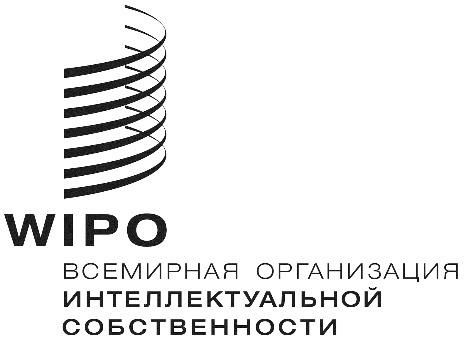 RA/57/2    A/57/2    A/57/2    оригинал: английский  оригинал: английский  оригинал: английский  дата: 2 августа 2017 г.  дата: 2 августа 2017 г.  дата: 2 августа 2017 г.  